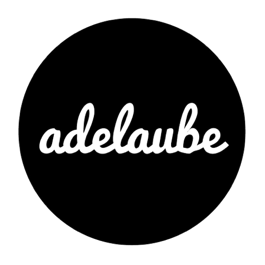 Vrácení zboží | Výměna zbožíJméno a příjmení Číslo objednávkyVrácené zbožíVýměna zboží (za jaké zboží měníte) Číslo bankovního účtuDatum a podpis zákazníkaDodavatel:adelaube | Malířská 9, Praha 7 – Letná, 170 00adela@adelaube.cz | 604954280